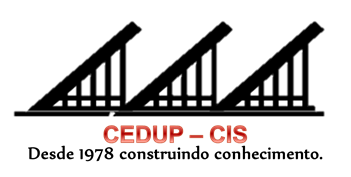 CENTRO DE EDUCAÇÃO PROFISSIONALCEDUP- RENATO RAMOS DA SILVAFEIRA DO CONHECIMENTO 2019MARÇO/2019EDITALEDITALMETODOLOGIA PARA ACEITE DE PROJETOS, REFERENTE À FEIRA DO CONHECIMENTO DO CEDUP RENATO RAMOS DA SILVAO CEDUP Renato Ramos da Silva torna pública a abertura da inscrição de projetos para a Feira do Conhecimento, que será realizada no dia 04 de julho de 2019, das 08h e 30min às 17h,  na Instituição de ensino.DOS OBJETIVOSPromover a construção do conhecimento de forma interdisciplinar, visando a inventividade e a criatividade. Propiciando a participação da Comunidade, pais, professores e funcionários, e compartilhando os trabalhos desenvolvidos por estes com a comunidade externa.DAS INSCRIÇÕES As Inscrições poderão ser realizadas a partir do dia 28 de março, até o dia 30 de abril de 2019, diretamente com a Thaís Agostini integrante da comissão organizadora. A comissão organizadora será composta por: Eleani Bettanin ConteGiovana LegnaghiThaís AgostiniOs projetos deverão estar vinculados aos cursos técnicos: Análises Química, Biotecnologia, Informática, Manutenção, Recursos Humanos e Saneamento.  Os projetos, obrigatoriamente, deverão conter o nome do professor orientador, caso contrário,não será realizada a inscrição.A equipe será composta por no mínimo 7 e no máximo 15 alunos. Deverá ser disposta uma taxa de inscrição de R$ 3,00 reais por aluno (este recurso será aplicado na confecção dos banners, divulgação, premiação, convite).  No ato da inscrição, as equipes se comprometem em manter a ordem, a organização e o cumprimento dos horários estipulados. Assim, será obrigação da equipe e do professor orientador, elaborar, construir, apresentar, desmontar, limpar e liberar o espaço utilizado.DOS CUSTOSOs custos relacionados à execução do projeto serão de total responsabilidade dos integrantes das equipes. DAS INFORMAÇÕES DO PROJETOA elaboração dos trabalhos deverá seguir o modelo (Anexo II) de projeto apresentado no regulamento.A apresentação das informações contidas no Anexo II, são imprescindíveis para a avaliação e participação na Feira Regional e Estadual.DA DOCUMENTAÇÃO PARA INSCRIÇÃONo ato da inscrição, a equipe deverá preencher o formulário de inscrição que se encontra noAnexo I deste edital.As equipes que não apresentarem as especificações acima e/ou não fornecerem todas as informações solicitadas serão desclassificadas.DA AVALIAÇÃO DOS TRABALHOSOs trabalhos serão avaliados conforme critérios especificados no item 6 do Regulamento da Feira do Conhecimento/2019 do CEDUP Renato Ramos da Silva.